Formulier extra ondersteuningsbehoefte 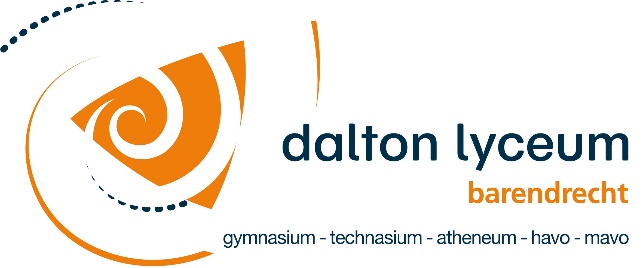 (bijzonderheden m.b.t. leren en gedrag)  Achternaam:			Voorletters:		Roepnaam:			Geslacht: 	M / V *Geboortedatum:		Overzicht bijzondere gegevens:Is er sprake van:
□	dyslexie□	dyscalculie□	een stoornis binnen het autistisch spectrum□	ADD□	ADHD□	ODD□	anders, nl. 	Wij verzoeken u hiervan de diagnostische verslagen / de verslagen waarin de diagnose vermeld staat, mee te sturen.Hulpverlening Is er in het verleden/heden hulpverlening ingezet door:□	jeugdpsycholoog
□	jeugdpsychiater
□	Jeugdzorg
□	wijkteam
□	anders, nl. 	Wij verzoeken u relevante verslagen aan ons toe te sturen.Is uw kind nu onder behandeling van een arts of specialist voor deze leer-/gedragsproblemen?□	nee□	ja, nl. 	Gebruikt uw zoon/dochter medicijnen voor deze problemen?□	nee□	ja, nl. 	OndertekeningOndergetekende verklaart bovenstaande naar waarheid te hebben ingevuld en alle relevante verslagen te hebben meegestuurd. Het Dalton Lyceum Barendrecht kan de zorgplicht alleen uitvoeren als u alles heeft gemeld.Datum: 	Naam: 	Handtekening voor akkoord: 	